Załącznik 1 Ergonomiczna pozycja przy komputerzeSCENARIUSZ ZAJĘĆ DLA: uczniów III etapu edukacyjnego; 4-letniego liceum ogólnokształcącego oraz 5 - letniego technikum.TEMAT: Ćwiczenia kompensacyjne dla postawy po długotrwałej pracy przy komputerze. (zajęcia w trybie zdalnym, prowadzone on-line)W tej części zajęć pomocne mogą być zamieszczone poniżej przykłady materiałów.Grafikahttps://azmmedical.blogspot.com/2017/08/prawidowa-postawa-ciaa-ergonomia-pracy.html (2021-08-08)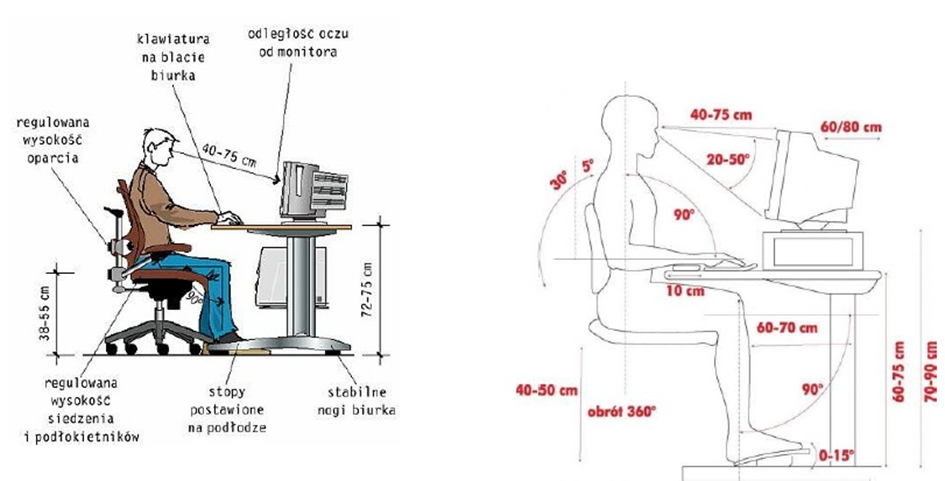 Kilka wskazówekErgonomiczna pozycja podczas siedzenia przy komputerze:dół podkolanowy powinien być w odległości 3-4 cm od krawędzi siedziska,nogi zgięte w stawach kolanowych pod kątem 90-100 stopni,podstawka na stopy,górna krawędź monitora powinna znajdować się na wysokości oczu. Monitor najlepiej ustawić w odległości 40-75 cm od twarz monitor bokiem do okna. Ustawienie na wprost czy tyłem sprawiają, że światło słoneczne oślepia pracującego, niekorzystnie wpływając na wzrok,krzesło o regulowanej wysokości siedziska (zaleca się, by było ono oddalone 40-50 cm od podłogi). Należy zadbać o to, żeby miało podłokietniki. Wysokość krzesła tak, żeby siedzieć w pozycji wyprostowanej, lekko odchylonej do tyłu, z podparciem pleców. Kształt krzesła powinien być dostosowany do naturalnego wygięcia kręgosłupa,ułożenie dłoni i łokci w czasie siedzenia przy biurku w taki sposób, żeby zachować przynajmniej kąt prosty między ramieniem a przedramieniem,klawiatura powinna leżeć bezpośrednio przed nami, a my powinniśmy mieć bezpośredni wgląd na nią przy spojrzeniu w dół,nawilżenie oczu i nawet przy nowoczesnych monitorach, postaraj się nosić okulary ochronne.Pomocny filmOptymalne stanowisko pracy - Prawidłowa pozycja przy biurku - Pozycja przy komputerze (7:11) https://www.youtube.com/watch?v=v1xPYW1WaJQJak siedzenie powoli niszczy ciało człowieka - mięśnie i stawy (12:29) https://youtu.be/WwmB9Bo4Xtohttps://azmmedical.blogspot.com/2017/08/prawidowa-postawa-ciaa-ergonomia-pracy.htmlhttps://www.youtube.com/watch?v=m8Zhy9-6M8o 027 - Ćwiczenia kształtujące nawyk prawidłowej postawy ciała w postawie siedzącej(15:35) https://youtu.be/m8Zhy9-6M8ohttps://www.youtube.com/watch?v=9nUdYZwbQLA  - Ćwiczenia zapobiegające bólowi pleców (6:21) https://youtu.be/9nUdYZwbQLA